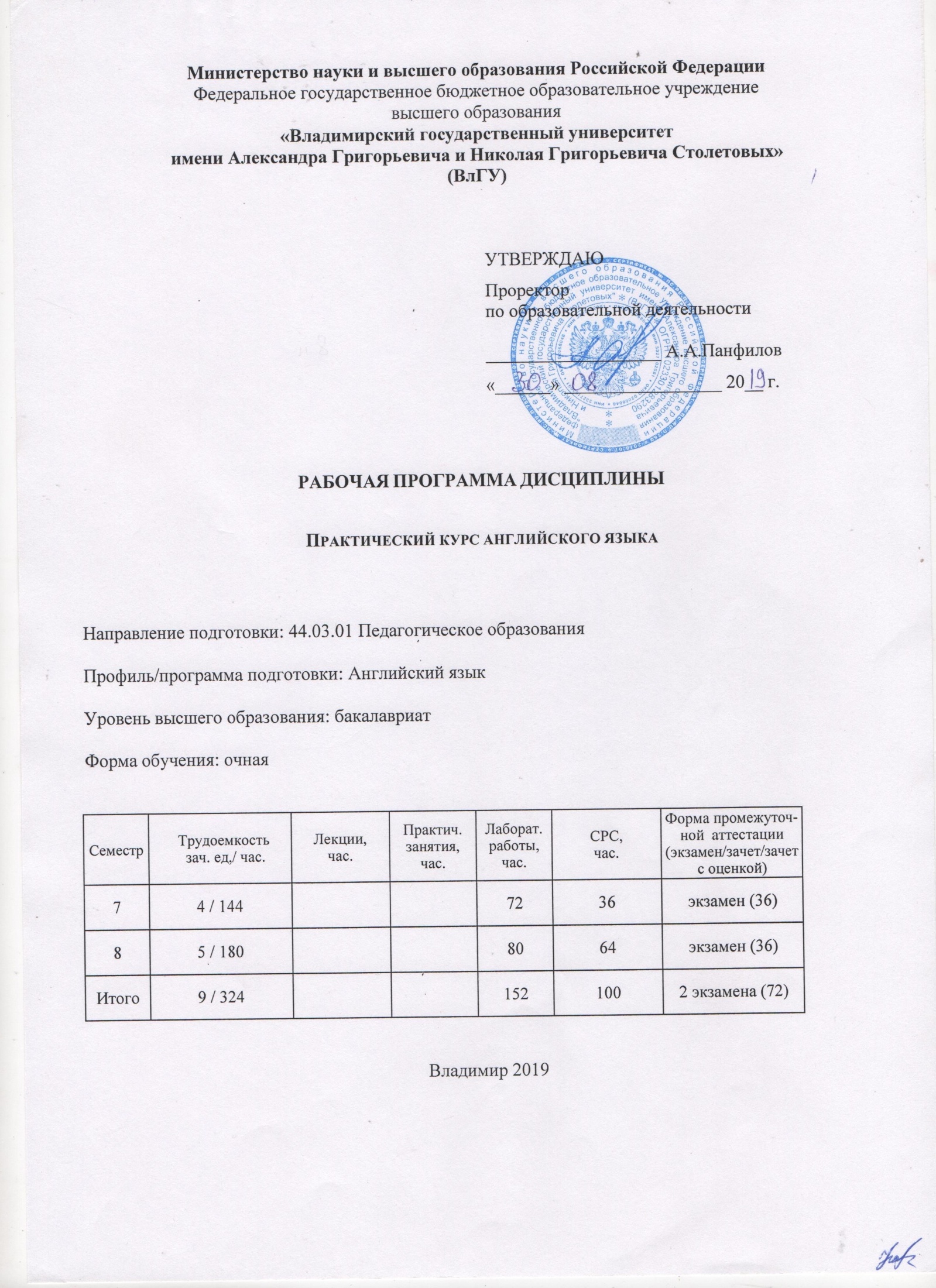 1.ЦЕЛИ ОСВОЕНИЯ ДИСЦИПЛИНЫЦелью освоения дисциплины «Практический курс английского языка» является создание условий для развития способностей к устной и письменной коммуникации на иностранном языке и применения полученных знаний в профессиональной деятельности.Задачи дисциплины конкретизируют сформулированную цель и способствуют ее реализации:- развитие умений подготовленной (репродуктивной) речи с постепенным расширением творческих (неподготовленных во времени) компонентов речевых высказываний;- развитие техники чтения и умения понимать и правильно воспроизводить английский текст;- развитие навыков письменной речи и привитие орфографической грамотности;- развитие фонематического слуха студентов;- изучение методических достижений в обучении английскому языку;- развитие умений воспринимать и обрабатывать в соответствии с поставленной целью различную информацию на иностранном языке, полученную из печатных и электронных источников в рамках социокультурной сфер общения для решения коммуникативных задач.- разработка заданий с учетом особенностей преподавания английского языка.МЕСТО ДИСЦИПЛИНЫ В СТРУКТУРЕ ОПОП ВОДисциплина «Практический курс английского языка» относится к вариативной части.Пререквизиты дисциплины: дисциплина «Практический курс английского языка» опирается на знания предметов: «Вводный фонетический курс», «История литературы Великобритании и США», «Основы анализа текста», «Страноведение Великобритании и США», «Лексикология», «Стилистика». ПЛАНИРУЕМЫЕ РЕЗУЛЬТАТЫ ОБУЧЕНИЯ ПО ДИСЦИПЛИНЕПланируемые результаты обучения по дисциплине, соотнесенные с планируемыми результатами освоения ОПОПОБЪЕМ И СТРУКТУРА ДИСЦИПЛИНЫТрудоемкость дисциплины составляет 10 зачетных единиц, 360 часов.Содержание лабораторных занятий по дисциплине Раздел 1. Высшее образование в СШАСодержание тем:Классификация университетов и колледжей. Ученые степени.Требования к абитуриентам и критерии отбора. Стандартизированные экзамены.Особое значение и привлекательность местных колледжей (community colleges)Проблемы мотивации и академической ответственности.Дороговизна и тяготы платного высшего образования США.Раздел 2. Литературное творчествоСодержание тем:Идеальное и реальное преподавание литературы в школах и вузах. Книги в нашей жизни.Роль литературной критики. Критерии качественной литературы и успеха. Бестселлеры.Что побуждает к творчеству и движет писателями по их собственному мнению.  Раздел 3. Праздники как отражение традиционного и нового Содержание тем:Суть, форма, история и перспективы Дня народного единства.Переосмысление и трансформации старых праздников (День Гая Фокса, Хеллоуин и пр.)Коммерциализация во благо или против праздников (День благодарения и Черная пятница) Роль народных традиций в культурном наследии. Национальная самоидентификация.Раздел 4. СМИ Содержание тем:Значимость СМИ в современном мире. Эволюция СМИ.Изобретатели телевидения и его современные пользователи. Насколько свободны и безопасны социальные сети. Опасности некритического отношения к ним.Современные методы и приемы «промывания мозгов». Раздел 5. Трудные детиСодержание тем:Личный опыт педагогической практики.Что делает детей трудными и в какой помощи они нуждаются.Мера ответственности за воспитание детей семьи, учителей, социальных работников, общества.Раздел 6. Судебная система и судопроизводствоСодержание тем:Разновидности и назначение судов в США. Специфика федеральной системы и судов штата. Роль и система организации работы коллегий присяжных в США и России.Досудебные и судебные процедуры и слушания дел.Меры наказания (включая смертный приговор) и отношение общества к их применению. Раздел 7. Семья вчера, сегодня  и завтраСодержание тем:Мужской и женский взгляды на брак, семью и семейные обязанности.Традиционные гендерные роли и причины их переосмысления в современном обществе.Чего хочет современная женщина.5. ОБРАЗОВАТЕЛЬНЫЕ ТЕХНОЛОГИИВ преподавании дисциплины «Практический курс английского языка» используются разнообразные образовательные технологии как традиционные, так и с применением активных и интерактивных методов обучения. Активные и интерактивные методы обучения:Ролевые игры: раздел 1 (тема 2), раздел 2 (тема 2), раздел 6 (темы 2, 3), раздел 7 (тема 1).Групповые дискуссии:  раздел 1 (темы 4,5), раздел 3 (темы 1,4), раздел 4 (тема 3),  раздел 5 (тема 3), раздел 6 (тема 4), раздел 7 (тема 3)Проекты: раздел 1 (тема 3), раздел 2 (тема 3), раздел 5 (тема 1).6. ОЦЕНОЧНЫЕ СРЕДСТВА ДЛЯ ТЕКУЩЕГО КОНТРОЛЯ УСПЕВАЕМОСТИ, ПРОМЕЖУТОЧНОЙ АТТЕСТАЦИИ ПО ИТОГАМ ОСВОЕНИЯ ДИСЦИПЛИНЫ И УЧЕБНО-МЕТОДИЧЕСКОЕ ОБЕСПЕЧЕНИЕ САМОСТОЯТЕЛЬНОЙ РАБОТЫ СТУДЕНТОВТекущий контроль успеваемостиПримерные задания для проведения текущего контроля (7 семестр)Рейтинг-контроль 1Контрольное задание по восприятию текста на слух (тема Higher Education)Listen to the record and fill in the gaps in the report  “Dealing with the High Cost of Higher Education” The trouble is that higher education _____________made up of _____________units.These units must support _____________The net result is _____________that, for all its tax advantages and private subsidies, still exacts _____________With the annual total of _____________exceeding $30,000,  and with costs even for _____________topping $10.000,  paying for college has become __________________________including those with six-figure incomes. No wonder_____________Virtually every school, from Harvard to _____________insists _____________Simply holding _____________to slightly more than the rate of inflation is considered an achievement and only a handful of institutions _____________ For their part the colleges blame soaring tuition on off-campus scapegoats – congressional budget cutters, government regulators and _____________Rarely mentioned are the on-campus causes of the tuition crisis: nonproductive____________, ballooning  _____________ “celebrity” salaries for professional starts, etc.In their defense _____________not only those who might be described as _____________usually _____________In fact, _____________what began as a subsidy for the minority, has turned into an _____________ Student’s debt _____________night beer busts. The disturbing truth is that _____________wind up in jobs that_____________ There are simply too many _____________too few_____________ Among college graduates entering the work force_____________ Surely, an enterprise as replete with _____________as higher education, should design a new system _____________Although _____________it’s far easier _____________ Change _____________One explanation for the slow pace of change is that _____________are  _____________status quo. After all, they enjoy _____________make _____________ spend _____________experience far less on-the-job stress  than _____________Why rock the boat?Much depends on the emergence of leaders, who will have both _____________higher education’s encrusted traditions and _____________the faculty-club snickers and snubs. America has begun holding _____________for the way they run their _____________It now must _____________financial affairs.Практическое контрольное задание на восприятие содержания видео (тема Higher Education), выделения полезной лексики и его последующего обсуждения.  Some questions about HCC (Heartland Community College) to be answered while and after watching the video.Is HCC an old school?How symbolic is its symbol, i.e. a window?How are the following words in two columns paired in the video?In what ways does HCC serve the population of the district, i.e. meet the many educational needs?Who is a typical HCC student?What can those “looking for personal enrichment” find in HCC?What are the four HCC “keys” to meaningful education it is proud about?(Please fill in the gaps) They claim they provide “skills necessary       to compete ………………………………….. or complete Which of the opportunities are mentioned?Credit courses for future transfers to 4-year schoolsBachelor’s DegreesRigorous academic coursesInternational programsVocational technical programsTraining programs for employees from local businessesNon-credit enrichment coursesWhat does open admission policy mean?Does HCC offer financial aid?Why do they have so many (how many?) evening students? What is “independent study arrangement”?What else makes HCC educational offers flexible?HCC students have access to some libraries. Which ones?How does their Interactive TV Network works?In what connection is mutual dedication of the students and the college mentioned?Практическое контрольное задание на понимание текста и грамотное использование тематической лексики (тема Higher Education) в формате multiple choice. Fill in the gaps in the text from OHIO STATE University Application Bulletin with the best word from the multiple choice table under it. Ohio State University    10,500  …47… - all at one great university!  Here if you can’t find the particular major you want, you can create your own, combining course work in different areas.  At Ohio State University we believe that the experience we offer to you with a liberal …48… foundation and specific course work, is the best preparation for todays’ job market.   As you …49…  courses that interest you, you will be surprised to know that 87% of freshman-level classes have fewer than 50 students. You will also interact with support stuff from advisors in your residence hall to …50… in financial aid. The personal attention and flexibility at Ohio State will surprise you: whether you are just beginning college or are …51… in from another school, we’ll help you to make your transition as smooth as possible.   An Ohio State degree opens doors to jobs and …52… schools. Our officers will assist you with interviewing skills, resume writing, and career counseling. Many of our students successfully compete for …53… into highly reputable schools – including Ohio State’s own graduate programs.   Our goal is to make a superior education …54… for everyone. More than half of our students benefit from financial aid programs, which include grants, loans, and …55… opportunities. There are also some very attractive scholarship packages based on …56… .   If you are ready to apply for admission submitthe following ▼                                                    by the …57… listed below ▼Заключительный контроль тематической лексики (тема Higher Education) Рейтинг-контроль 21) Pick up 3 of the alternatives to fit in the following sentences.1.   As I prefer fiction to non-fiction I often read …     critique / memories / biographies / whodunits / fantasy)2.   Before buying a book it’s a good idea to read the …      ( sleeve / dust-jacket / contents / blurb / bibliography )3.   The opening page of a book often has a(n)  …      ( appendix / foreword / preface / index / dedication )I prefer to read books for enjoyment rather than have to  … them.( dissect / study / analyze / criticize / review )The plot of a romantic is not usually very  …( involved / multiple / complex / intricate / mixed )It was a very long book and it took me ages to  …  through it.( struggle / wade / flip / thumb / get )His books are not only exciting but also  …( well-written / thought-provoking / gripping / accessible / thrilling )The language he uses can be interpreted literally or  …( symbolically / metaphorically / figuratively / descriptively / illustratively )Reading a good novel is like escaping into a world of …( dreams / daydreams / illusion / the imagination / fancy  )I’m not a partisan of moralistic books but they are better than these …  writingsby many modern authors. ( controversial / pulp / obscene / profound / dirty )2)  Give 7 verbs to match the following definitions and use them in the sentences below .11.   You can hardly earn your credit if you         …          over the subject. 12.   On reading days most of the students          …         over their textbooks.13.   Who wouldn’t like to      …        into his future?14.   Harry Potter is a big hit and our readers         …          one book after another. 15.   If you         …          his letters you’ll understand his concerns.16.   I can hardly afford to relax and just     …         through a fashion magazine.17.   Do not          …            the books you wouldn’t like to lose.3)  Use one of the following adjectives -                     nasty, whimsical, delightful, vulnerable, moralistic, profound, alert, dull –                                              instead of their Russian equivalents to make a word combination:4)  Scan the text for some statements (ideas) to be discussed and developed. (extract from Chapter 13 of The French Lieutenant’s Woman by John Fowles)     You may think novelists always have fixed plans to which they work, so that the future predicted by Chapter One is always inexorably the actuality of Chapter Thirteen. But novelists write for countless different reasons: for money, for fame; for reviewers, for parents, for friends, for loved ones; for vanity, for pride , for curiosity, for amusement; as skilled furniture-makers enjoy making furniture, as drunkards like drinking, as judges like judging, as Sicilians like emptying a shotgun into an enemy’s back. I could fill a book with reasons, and they would all be true, though not true of all. Only one same reason is shared by all of us: we wish to create worlds as real, but other than the world that is. This is why we cannot plan. We know a world is an organism, not a machine. We also know that a genuinely created world must be independent of its creator; a planned world (a world that fully reveals its planning) is a dead world. It is only when our characters and events begin to disobey us that they begin to live. When Charles left Sarah on her cliff-edge, I ordered him to walk straight back to Lyme Regis. But he did not; he gratuitously turned and went down to the Dairy.     …I can only report – and I am the most reliable witness – that the idea seemed to me to come clearly from Charles, not myself. It is not that he has begun to gain an autonomy; I must respect it, and disrespect all my quasi-divine plans for him, if I wish him to be real.      On other words, to be free myself, I must give him his freedom as well. There is only one good definition for God: the freedom that allows other freedoms to exist. And I must conform this definition.      The novelist is still a god, since he creates (and not even the most aleatory avant-garde modern novel has managed to extirpate its author completely); what has changed is that we are no longer the gods of the Victorian image, omniscient and decreeing, but in the new theological image, with freedom our first principle, not authority.       …I would have you share my own sense that I do not fully control these creatures of my mind, any more than you control – however hard you try – your children, colleagues, friends or even yourself.       But this is preposterous? A character is either “real” or “imaginary”? If you think that, I can only smile. Fiction is woven into all, as a Greek observed some two and a half thousand years ago. You do not even think of your own past as quite real; you dress it up, you gild it or blacken it, censor it, tinker with it… fictionalize it …and put it away on a shelf – your book, your romanced autobiography. We are all in a flight from the real reality. That is a basic definition of Homo sapiens.Рейтинг-контроль 3 Give English equivalents for the following 32 words.Do the following tasks (down to point 40)Примерные задания для проведения текущего контроля (8 семестр)Рейтинг-контроль 1Do the following tasks (down to point 16)Рейтинг-контроль 2Task I. Translate into Russian:To bear no resentment against smb.To be half-cracked about smb.To abandon oneself to smth.To be as thin as a lathTo cut one’s coat according to one’s clothTo be as plain as a pikestaffTo keep smth. In the familyTo spend a pretty penny on smth.Task II. Translate into English:Сосредоточиться, собраться с мыслямиПриобрести привычкуПроявлять чрезвычайную осторожностьПрийти в яростьДать повод к серьезным сомнениямБыть в полном разгареПодвергнуть что-либо доказательству (проверке)Task III. Fill in the blanks with the active words (rage, hum, strand, malicious, alarm, lavish, rattle, gleam)1. Young Jolyon had a … desire to cut their enjoyment short.2. He despised people who were … with their praises.3. Tom stood by the window … a song to himself.4. He was ignorant of the events, but he had heard enough to put him into a fever of …5. She danced light as a feather, eyes…, feet flying, her body bent a little forward.6. The fellow was a sneak – who cared about nothing but … through his work.7. Did old Jolyon feel left and … in his house with not a soul to speak to?8. What … Soames when he was going over the accounts?Task IV. Translate into English:1.Этот человек всегда поступал по-своему, не считаясь с мнением других2. Форсайты были настороже: они чувствовали в незнакомце что-то чуждое им.3. Джун вытянула эту историю из Босини и под строгим секретом рассказала об этом тете.4. Он отличался небрежностью в одежде, не умел поддерживать разговор и всем казался чудаком.5. Джеймс знал, что Сомс и Ирэн не ладят, но надеялся, что старания сына увенчаются успехом, и они помирятся.6. Целеустремленность и решительный характер этой девушки восхищал всех.7. Обстановка оставалась невыясненной, т.к. многие факты вызывали сомнения. Task VРейтинг-контроль 3Часть1.1. Write down the words meant.verbsnounsadjectives Do the following tasks (down to point 50)Промежуточная аттестация по итогам освоения дисциплины (7 семестр – экзамен, 8 семестр – экзамен)Требования на экзамене по «Практическому курсу английского языка»Примерный перечень вопросов и заданий для промежуточного контроля (экзамен)Прочитайте фрагмент незнакомого текста.Переведите отрывок из этого текста с английского на русский письменно.Проанализируйте текст с учетом его стилистических и художественных характеристик. Переведите предложения или словосочетания с русского языка на английский, или с английского языка на русский, используя изученный лексико-грамматический материал.Выскажитесь на предложенную тему (из числа изучавшихся в семестре), с использованием пройденной тематической и общей лексики. Темы, изучаемые в VII семестре: - Высшее образование в США и России. Структурные, организационные, учебные, финансовые, социальные основы и особенности.- Внешние и внутренние мотивы литературного и поэтического творчества. Критерии и показатели публичного признания автора.- История и трансформации национальных традиции и праздников. Национальная идентичность и межкультурное взаимодействие в глобальном мире. - Современные СМИ: пути и степень их влияния.  Темы, изучаемые во VIII семестре:- Педагогический и социальный опыт студента-практиканта.- Трудные дети. Психологические, физиологические, возрастные, социальные истоки трудностей воспитания и пути их преодоления. - Судебная система и судопроизводство в США и России. Сферы,  регулируемые законом и моралью.  - Семья и семейные устои вчера, сегодня и завтра. Гендерные роли.Самостоятельная работа студентовВ рамках самостоятельной работы по практическому курсу английского языка студентам предлагаются следующие задания:7 семестр - тренировочные упражнения для усвоения тематической лексики по изучаемым темам (Высшее образование, Книги, Праздники, СМИ);- прочтение аутентичных материалов с целью выражения мнения по их содержанию - подготовка монологического высказывания на заданную тему;- составление диалогов по предложенной теме или ситуации («Выбор учебного заведения и дальнейшей карьеры»);- подготовка личных или групповых презентаций в рамках рабочей тематики (Традиции и реалии российской жизни»);- сочинение-эссе по пройденной теме (“Personal statement’, “Ideal wedding ceremony”);- перевод в сочетании с эссе (‘Past, present and the future of TV’, “The National Unity Day and its prospects’); - подготовка к участию в ролевой игре «Интервью с писателем»;- контрольные задания (в том числе и для самоконтроля) по каждой пройденной теме;- аудирование рассказов, интервью и докладов с последующим обсуждением новой лексики и их содержания в классе- просмотр видеофрагментов для их последующего обсуждения в классе или письменного изложения своего отношения к увиденному.8 семестр- тренировочные упражнения для усвоения тематической лексики по изучаемым темам (Difficult children, Courts and trials, Family life);- прочтение аутентичных материалов с целью выражения мнения по их содержанию - подготовка монологического высказывания на заданную тему;- составление диалогов по предложенной теме или ситуации (‘Student teaching’);- подготовка личных или групповых презентаций в рамках рабочей тематики (‘Student teaching experience’);- сочинение-эссе по пройденной теме (‘Jury trials in Russia’);- перевод в сочетании с эссе (‘Women emancipation’); - подготовка к участию в ролевой игре ‘Mock trial’;- контрольные задания (в том числе и для самоконтроля) по каждой пройденной теме;- аудирование рассказов, интервью и докладов с последующим обсуждением новой лексики и их содержания в классе- просмотр видеофрагментов для их последующего обсуждения в классе или письменного изложения своего отношения к увиденному.Фонд оценочных средств для проведения аттестации уровня сформированности компетенций обучающихся оформляется отдельным документом. 7. УЧЕБНО-МЕТОДИЧЕСКОЕ И ИНФОРМАЦИОННОЕ ОБЕСПЕЧЕНИЕ ДИСЦИПЛИНЫ 7.1.  Книгообеспеченность7.2. Периодические издания1. Журнал «Английский язык». –  М.: Изд-во «Первое сентября».2. Журнал для изучающих английский язык «Speak Out». – М.: Глосса-Пресс7.3. Интернет-ресурсы1.   Журнал «Hot English Magazine. – URL: http://www.learnhotenglish.com/Аудиоматериалы по английскому языку. URL: http://www.alleng.ru/:        www.anglofill.ru/index.php/audioАутентичные текстовые материалы при обучении английскому языку. URL:      http://www.highereducationarticles.com  (Higher Education Articles)             http://mysite.du.edu/~bkiteley/exercises.html  (Fiction and Creative Writing)             http://www.statesymbolsusa.org/National_Symbols/American_Hollidays.html(Holidays in the USA)      http://en.benessere.com/psychology/articles/addictions_television.htm (TV addiction)            https://www.youtube.com/watch?v=Pfo5gPG72KM  (Propaganda and manipulation in mass media)      www.bbc.co.uk/learningenglish/      www.britishcouncil.org/ru/russia-english-online       http://sfy.ru/scripts.html   (Screenplays and Movie Scripts)Словари английского языка. – URL: http:// www.languages-study.com/english-dictionary.htmlМАТЕРИАЛЬНО-ТЕХНИЧЕСКОЕ ОБЕСПЕЧЕНИЕ ДИСЦИПЛИНЫ Для реализации данной дисциплины имеются специальные помещения для проведения занятий лекционного типа, групповых и индивидуальных консультаций, текущего контроля и промежуточной аттестации, а также помещения для самостоятельной работы студентов. Лабораторные занятия проводятся в аудиториях 431-7, 433-7, 419-7, 418-7, 429-7, 425-7 (учебные аудитории), 427-7 (лингафонный кабинет).Перечень используемого лицензионного программного обеспечения:Microsoft office 2007-2010Media Player Classic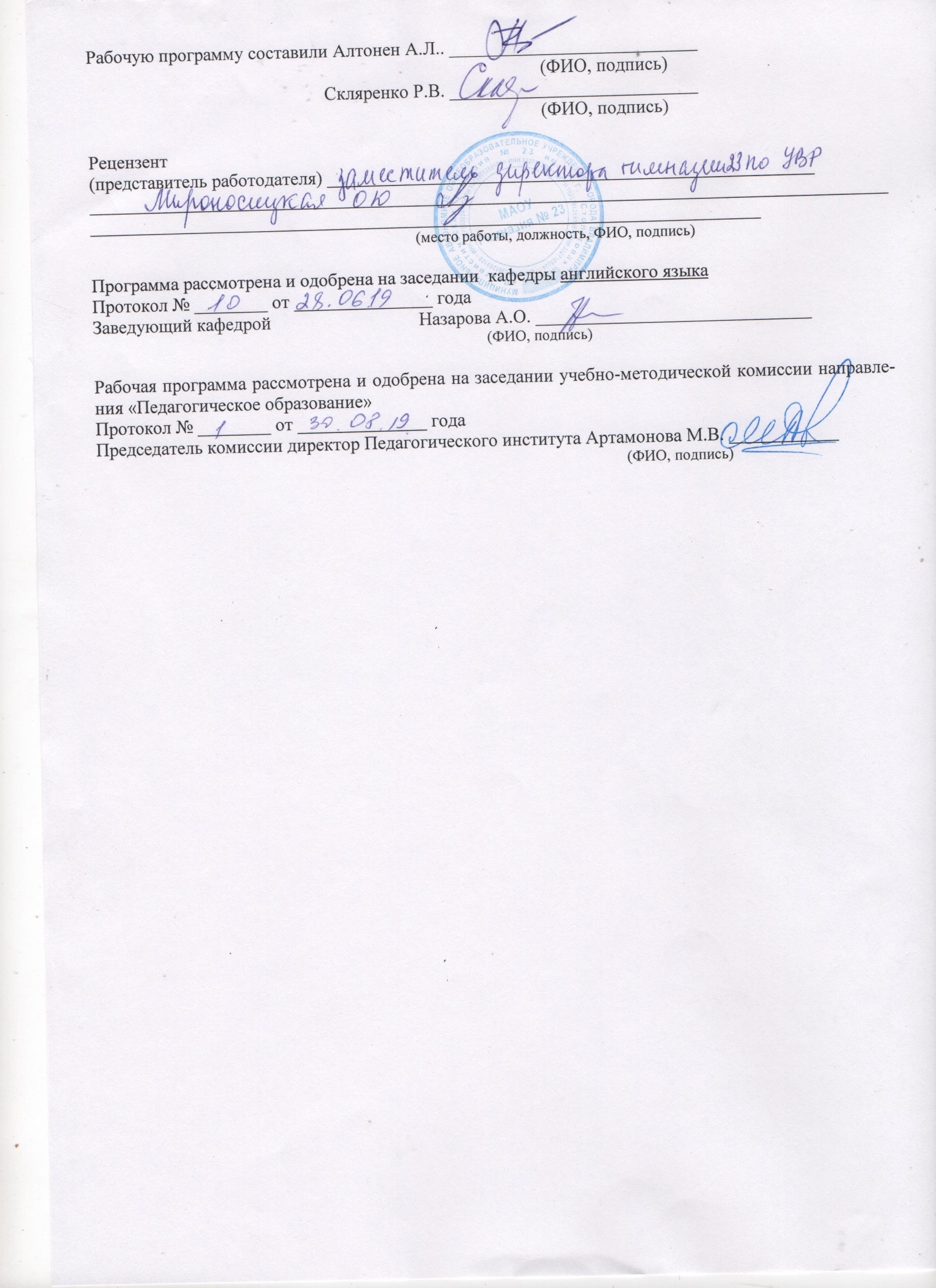 Код формируемых компетенцийУровень освоения компетенцииПланируемые результаты обучения по дисциплине характеризующие этапы формирования компетенций (показатели освоения компетенции)123УК-3(способен осуществлять социальное взаимодействие и реализовывать свою роль в команде)частичное освоение компетенцииОбучающийся должен демонстрировать следующие результаты обучения:знать:- эффективные лингвистические средства организации взаимодействия участников образовательного процесса;уметь:- осуществлять взаимодействие с участниками образовательного процесса на английском языке;владеть:- навыками работы в мини группах;- навыками подготовленной и неподготовленной устной и письменной речью в процессе изложения и обсуждения.УК-4(способность осуществлять деловую коммуникацию в устной и письменной формах на государственном языке Российской Федерации и иностранном(ых) языке(ах))частичное освоение компетенцииОбучающийся должен демонстрировать следующие результаты обучения:знать:- грамматические и фонетические правила построения монологического и диалогического высказывания;уметь:- общаться в устной и письменной формах на русском и иностранном языках для решения задач межличностного и межкультурного взаимодействия;владеть:- навыками чтения, аудирования, говорения  и письма на уровне С1-С2.УК-5(способен воспринимать межкультурное разнообразие общества в социально-историческом, этическом и философском контекстах)частичное освоение компетенцииОбучающийся должен демонстрировать следующие результаты обучения:знать:- основные культурные отличия в речевом этикете носителей русского и английского языков;-основные лексико-грамматические, фонетические и орфографические отличия британского и американского вариантов английского языка;уметь:- воспринимать лингвокультурные отличия двух национальных вариантов языка (британского и американского);владеть:- навыками общения в устной и письменной формах с носителями разных национальных вариантов английского языка  УК-6(способность управлять своим временем, выстраивать и реализовывать траекторию саморазвития на основе принципов образования в течение всей жизни)частичное освоение компетенцииОбучающийся должен демонстрировать следующие результаты обучения:знать:- принципы работы над разделами английского языка (фонетикой, лексикой и грамматикой);- основные справочные материалы и лексикографические источники; уметь:- самостоятельно совершенствовать уровень владения английским языком; владеть:- навыками работы с аутентичными текстами (устными и письменными), лексикографическими источниками, справочной литературой.ПК-8(способен проектировать содержание образовательных программ и их элементов) частичное освоение компетенцииОбучающийся должен демонстрировать следующие результаты обучения:знать:- современные методические технологии для преподавания фонетики, лексики и грамматики английского языка;уметь:- уметь анализировать учебные материалы с точки зрения их эффективности;владеть:- навыками работы с современными учебно-методическими материалами. №п/пНаименование тем и/или разделов/тем дисциплиныСеместрНеделя семестраВиды учебной работы, включая самостоятельную работу студентов
и трудоемкость (в часах)Виды учебной работы, включая самостоятельную работу студентов
и трудоемкость (в часах)Виды учебной работы, включая самостоятельную работу студентов
и трудоемкость (в часах)Виды учебной работы, включая самостоятельную работу студентов
и трудоемкость (в часах)Объем учебной работы,с применением интерактивных методов(в часах / %)Формы текущего контроля успеваемости,форма промежуточной аттестации (по семестрам)№п/пНаименование тем и/или разделов/тем дисциплиныСеместрНеделя семестраЛекцииПрактические занятия Лабораторные работыСРСОбъем учебной работы,с применением интерактивных методов(в часах / %)Формы текущего контроля успеваемости,форма промежуточной аттестации (по семестрам)1Высшее образование в США.711-1227186,75/ 25%2Литературное творчество713-1427186,75/ 25%Рейтинг-контроль № 1 (13 неделя)3Праздники как отражение традиционного и нового715-1627186,75/ 25%Рейтинг-контроль № 2 (15 неделя)4Праздники как отражение традиционного и нового.СМИ717-1827186,75/ 25%Рейтинг-контроль № 3 (18 неделя)Всего за 7 семестрВсего за 7 семестр723627 / 25%Экзамен (36 ч.)5Трудные дети81-32420   6  / 22%Рейтинг-контроль 1(3 неделя)6Судебная система и судопроизводство84-63220   8  / 25%Рейтинг-контроль 2(6 неделя)7Семья вчера, сегодня  и завтра87-82424   6  / 25%Рейтинг-контроль 3(8 неделя)Всего за 8 семестрВсего за 8 семестр806420 / 25%Экзамен (36 ч.)Наличие в дисциплине КП/КРНаличие в дисциплине КП/КРИтого по дисциплинеИтого по дисциплине15210047 /25%2 экзамена(7 семестр - 36 часов)(8 семестр – 36 чесов)     Foundation fortechnologyVehicle forchangeCenter forenrichmentHome forgrowthHeaven forcreativitySetting foradvancement●the application form filled out and signed●a $30 non refundable application …58…●an official …59… of your high school course   work and official SAT or SAT …60…(winter quarter 08) by November 1, 2012●the application form filled out and signed●a $30 non refundable application …58…●an official …59… of your high school course   work and official SAT or SAT …60…(spring quarter 08)   by February 1, 2012●the application form filled out and signed●a $30 non refundable application …58…●an official …59… of your high school course   work and official SAT or SAT …60…(summer quarter 08)    by March 1, 2012●the application form filled out and signed●a $30 non refundable application …58…●an official …59… of your high school course   work and official SAT or SAT …60…(fall quarter 08)                by July 1, 2012Circle the letter ▼ABCD47 –   A B C Dcreditscoursescollegesdegrees48 –   A B C Dartsstudentsschoolsfaculty49 –   A B C Dflunkdroptakeretake50 –   A B C DA-studentstrusteeschairmencounselors51 –   A B C Dtransferringwithdrawingmovingentering52 –   A B C Dcommunityundergraduatehighgraduate53 –   A B C Dtenure admissioncreditapplication54 –   A B C Daffordableeligiblechallengingselective55 –   A B C Dpass-failwork-studystudent-teachersummer school56 –   A B C Dstudent IDdegreesmerit motivation57 –   A B C Dperiodrecesscalendardeadline58 –   A B C Dfund sum fee money59 –   A B C Dtranscriptapplicationdeclarationevidence60 –   A B C Dtests scorescopies referencesWrite down the word meantWrite down the word meantWrite down the word meantWrite down the word meant1both “wise” and “foolish”	both “wise” and “foolish”	2a line drawn around a prison for prisoners not to passa line drawn around a prison for prisoners not to pass3an official copy of a student’s recordan official copy of a student’s record4a teacher’s status that guaranties no dismissala teacher’s status that guaranties no dismissal5a student who is engaged in practice teachinga student who is engaged in practice teaching6a university (grad)student who helps to teach or teaches classesa university (grad)student who helps to teach or teaches classes7a standardized test to check verbal and math reasoninga standardized test to check verbal and math reasoning8to officially award or grant an honor, some authority or right to officially award or grant an honor, some authority or right 9allowed by rules or laws to receive somethingallowed by rules or laws to receive something10a group of responsible people chosen to manage a school a group of responsible people chosen to manage a school 11a college student’s second main subject or area of study a college student’s second main subject or area of study 12a period between school lessons when students can rest or eata period between school lessons when students can rest or eat13a teacher in the US above assistant professors and below full professors a teacher in the US above assistant professors and below full professors 14to fail a test or a course (informal)to fail a test or a course (informal)15a first university degreea first university degreeTranslate the following word combinations into EnglishTranslate the following word combinations into EnglishTranslate the following word combinations into EnglishTranslate the following word combinations into English1предметы на выбор и факультативы 2вечерники с неполной нагрузкой3сдавать грамматический зачет 4заработать зачет по грамматике5взносы за проживание и обучение 6читательские и студенческие билеты7собеседовать с абитуриентами8вспоможение по заслугам или гранты9рабочие места в ВУЗе для студентов10сессия (время подготовки и сдачи)11переводиться в гуманитарный вуз 12консультироваться c зам. декана 13карьерный рост и трудоустройство14записаться на 5 трехчасовых курсов 15быть отличником со ср.баллом 3.9To read, study, examine superficially and rapidly;To pass lightly and hastily: glide or skip along, above, or near a surface.(11) To read studiously and attentivelyTo reflect or meditate steadily(12)To examine smth casually, to read superficiallyTo plunge into a liquid and quickly emerge(13)To enjoy avidlyTo eat up greedily or ravenously(14)To glance from point to point in search of particular itemsTo investigate or examine thoroughly by checking point by point(15)To skim through a book reading at random passages that catch the eyeTo graze, to feed on(16)To lendTo allow smth for the borrower’s temporary use (17)18-2223-2728-3233-37глубокий+learningабсолютный+ignoranceранимый+heartпротивный+tasteактивный+readerэксцентричный+mannersнравоучительный+styleуязвимый+spotтусклый+lightвосхитительный+languageвялый+narrationугрожающий+lookпричудливый+plotотвратительный+ weatherзанятный+bookбольшой+interestпонятливый+pupilбезрадостный+landscapeполный+indifferenceтяжелый+bookA (1-8)B(9-16)C(17-24)D(25-32)Часы максимального числа зрителей Развлекательно-новостная телепередача Обсуждение с группой специалистов Коллектив (команда)создателей программы Общий планКрупный планЗвуковая дорожкаТранслируемая речь Освещение новостейЗвукооператорКомедия положенийДиктор последних известий (2)Вести прямую трансляциюАрхивные киноматериалыПередача о (дикой природе)Многосерийный телефильмСпутниковое телевидениеТелик (сolloq.) (BE / AE)Отремонтировать телевизорВедущий(-ая) программы  (2)Документальный фильмВедущий викториныМикрофонТелеманьяк, телезависимыйРепортаж, основанный на фактахВидеоматериал, отснятый «живьем» (AE) Непроизвольный (обязательный) просмотрПродолжительность телепередачиЧасть сериалаЭстрадное представлениеПрогноз погодыРедактор33.  Exclude the item that is not typical of  Christmas celebrations33.  Exclude the item that is not typical of  Christmas celebrations33.  Exclude the item that is not typical of  Christmas celebrations33.  Exclude the item that is not typical of  Christmas celebrationsA)  wreaths of evergreenA)  wreaths of evergreenA)  wreaths of evergreenA)  wreaths of evergreenA)  wreaths of evergreen33.  Exclude the item that is not typical of  Christmas celebrations33.  Exclude the item that is not typical of  Christmas celebrations33.  Exclude the item that is not typical of  Christmas celebrations33.  Exclude the item that is not typical of  Christmas celebrationsB)  reindeerB)  reindeerB)  reindeerB)  reindeerB)  reindeer33.  Exclude the item that is not typical of  Christmas celebrations33.  Exclude the item that is not typical of  Christmas celebrations33.  Exclude the item that is not typical of  Christmas celebrations33.  Exclude the item that is not typical of  Christmas celebrationsC)  mistletoeC)  mistletoeC)  mistletoeC)  mistletoeC)  mistletoe33.  Exclude the item that is not typical of  Christmas celebrations33.  Exclude the item that is not typical of  Christmas celebrations33.  Exclude the item that is not typical of  Christmas celebrations33.  Exclude the item that is not typical of  Christmas celebrationsD)  jack-o’-lanternsD)  jack-o’-lanternsD)  jack-o’-lanternsD)  jack-o’-lanternsD)  jack-o’-lanterns34.  Exclude the item not connected with  Halloween celebrations34.  Exclude the item not connected with  Halloween celebrations34.  Exclude the item not connected with  Halloween celebrations34.  Exclude the item not connected with  Halloween celebrationsA)  fancy dress ballsA)  fancy dress ballsA)  fancy dress ballsA)  fancy dress ballsA)  fancy dress balls34.  Exclude the item not connected with  Halloween celebrations34.  Exclude the item not connected with  Halloween celebrations34.  Exclude the item not connected with  Halloween celebrations34.  Exclude the item not connected with  Halloween celebrationsB)  treat or trickingB)  treat or trickingB)  treat or trickingB)  treat or trickingB)  treat or tricking34.  Exclude the item not connected with  Halloween celebrations34.  Exclude the item not connected with  Halloween celebrations34.  Exclude the item not connected with  Halloween celebrations34.  Exclude the item not connected with  Halloween celebrationsC)  chocolate eggsC)  chocolate eggsC)  chocolate eggsC)  chocolate eggsC)  chocolate eggs34.  Exclude the item not connected with  Halloween celebrations34.  Exclude the item not connected with  Halloween celebrations34.  Exclude the item not connected with  Halloween celebrations34.  Exclude the item not connected with  Halloween celebrationsD)  October 31D)  October 31D)  October 31D)  October 31D)  October 31 35.   Mark the following vocabulary as Br E or Am E 35.   Mark the following vocabulary as Br E or Am E 35.   Mark the following vocabulary as Br E or Am E 35.   Mark the following vocabulary as Br E or Am E 35.   Mark the following vocabulary as Br E or Am E 35.   Mark the following vocabulary as Br E or Am E 35.   Mark the following vocabulary as Br E or Am E 35.   Mark the following vocabulary as Br E or Am Etrimmingspresentsgiftssweetssweetscookiescookiesbiscuits 36.   What would you call 36.   What would you call 36.   What would you call 36.   What would you call 36.   What would you call 36.   What would you call 36.   What would you call 36.   What would you call 36.   What would you call 36.   What would you callA case of pastry baked with dried fruits (like raisin) and almonds. A case of pastry baked with dried fruits (like raisin) and almonds. A case of pastry baked with dried fruits (like raisin) and almonds. A case of pastry baked with dried fruits (like raisin) and almonds. A case of pastry baked with dried fruits (like raisin) and almonds. A case of pastry baked with dried fruits (like raisin) and almonds. 37- 40.   What would you call37- 40.   What would you call37- 40.   What would you call37- 40.   What would you call37- 40.   What would you call37- 40.   What would you call37- 40.   What would you call37- 40.   What would you call37- 40.   What would you call37- 40.   What would you call(37) a mini-film, about the length of a song, interpreting or dramatizing a song? (37) a mini-film, about the length of a song, interpreting or dramatizing a song? (37) a mini-film, about the length of a song, interpreting or dramatizing a song? (37) a mini-film, about the length of a song, interpreting or dramatizing a song? (37) a mini-film, about the length of a song, interpreting or dramatizing a song? (37) a mini-film, about the length of a song, interpreting or dramatizing a song? (38) a programme on which some members of the audience are asked questions and in case of correct answers get prizes. (38) a programme on which some members of the audience are asked questions and in case of correct answers get prizes. (38) a programme on which some members of the audience are asked questions and in case of correct answers get prizes. (38) a programme on which some members of the audience are asked questions and in case of correct answers get prizes. (38) a programme on which some members of the audience are asked questions and in case of correct answers get prizes. (38) a programme on which some members of the audience are asked questions and in case of correct answers get prizes. (39) a programme showing animals, birds, etc. in their natural environment(39) a programme showing animals, birds, etc. in their natural environment(39) a programme showing animals, birds, etc. in their natural environment(39) a programme showing animals, birds, etc. in their natural environment(39) a programme showing animals, birds, etc. in their natural environment(39) a programme showing animals, birds, etc. in their natural environment(40) an advertisement on television or radio(40) an advertisement on television or radio(40) an advertisement on television or radio(40) an advertisement on television or radio(40) an advertisement on television or radio(40) an advertisement on television or radio1.  Choose the right translation for the following:She has a way with the childrenAAAЕй легко с детьмиЕй легко с детьмиЕй легко с детьмиЕй легко с детьмиЕй легко с детьми1.  Choose the right translation for the following:She has a way with the childrenBBBЕе предназначение – детиЕе предназначение – детиЕе предназначение – детиЕе предназначение – детиЕе предназначение – дети1.  Choose the right translation for the following:She has a way with the childrenCCCОна имеет подход к детямОна имеет подход к детямОна имеет подход к детямОна имеет подход к детямОна имеет подход к детям1.  Choose the right translation for the following:She has a way with the childrenDDDОна путешествует с детьмиОна путешествует с детьмиОна путешествует с детьмиОна путешествует с детьмиОна путешествует с детьми2. The phrase To be in disgracemeans       AAAto lose smb.’ respect or favour to lose smb.’ respect or favour to lose smb.’ respect or favour to lose smb.’ respect or favour to lose smb.’ respect or favour 2. The phrase To be in disgracemeans       BBBto be in an unpleasant situationto be in an unpleasant situationto be in an unpleasant situationto be in an unpleasant situationto be in an unpleasant situation2. The phrase To be in disgracemeans       CCCto be unluckyto be unluckyto be unluckyto be unluckyto be unlucky2. The phrase To be in disgracemeans       DDDto display bad mannersto display bad mannersto display bad mannersto display bad mannersto display bad manners3. Exclude the wrong word AAAunrestrainedunrestrainedunrestrainedunrestrainedunrestrained3. Exclude the wrong word BBBintolerantintolerantintolerantintolerantintolerant3. Exclude the wrong word CCCimpatientimpatientimpatientimpatientimpatient3. Exclude the wrong word DDDperseveringperseveringperseveringperseveringpersevering4. Pick up the right adjective to finish the sentence I’m sure the freshmen won’t spoil the party. They are said to be …4. Pick up the right adjective to finish the sentence I’m sure the freshmen won’t spoil the party. They are said to be …4. Pick up the right adjective to finish the sentence I’m sure the freshmen won’t spoil the party. They are said to be …4. Pick up the right adjective to finish the sentence I’m sure the freshmen won’t spoil the party. They are said to be …AAimpersonalimpersonalimpersonal4. Pick up the right adjective to finish the sentence I’m sure the freshmen won’t spoil the party. They are said to be …4. Pick up the right adjective to finish the sentence I’m sure the freshmen won’t spoil the party. They are said to be …4. Pick up the right adjective to finish the sentence I’m sure the freshmen won’t spoil the party. They are said to be …4. Pick up the right adjective to finish the sentence I’m sure the freshmen won’t spoil the party. They are said to be …BBsubmissivesubmissivesubmissive4. Pick up the right adjective to finish the sentence I’m sure the freshmen won’t spoil the party. They are said to be …4. Pick up the right adjective to finish the sentence I’m sure the freshmen won’t spoil the party. They are said to be …4. Pick up the right adjective to finish the sentence I’m sure the freshmen won’t spoil the party. They are said to be …4. Pick up the right adjective to finish the sentence I’m sure the freshmen won’t spoil the party. They are said to be …CCresentfulresentfulresentful4. Pick up the right adjective to finish the sentence I’m sure the freshmen won’t spoil the party. They are said to be …4. Pick up the right adjective to finish the sentence I’m sure the freshmen won’t spoil the party. They are said to be …4. Pick up the right adjective to finish the sentence I’m sure the freshmen won’t spoil the party. They are said to be …4. Pick up the right adjective to finish the sentence I’m sure the freshmen won’t spoil the party. They are said to be …DDgregariousgregariousgregariousPick up a couple of adjectives from the            right column to match the following Pick up a couple of adjectives from the            right column to match the following Pick up a couple of adjectives from the            right column to match the following Pick up a couple of adjectives from the            right column to match the following Pick up a couple of adjectives from the            right column to match the following 5. bold, audacious, rude, immodest,     top-lofty…5. bold, audacious, rude, immodest,     top-lofty…pamperingpamperingA5. bold, audacious, rude, immodest,     top-lofty…5. bold, audacious, rude, immodest,     top-lofty…indulgingindulgingB6. perceptive, subject, prone,      impressionable, tender…6. perceptive, subject, prone,      impressionable, tender…impudent impudent C6. perceptive, subject, prone,      impressionable, tender…6. perceptive, subject, prone,      impressionable, tender…securesecureD7. spoiling, cherishing, pleasing,     comforting…7. spoiling, cherishing, pleasing,     comforting…insolentinsolentE7. spoiling, cherishing, pleasing,     comforting…7. spoiling, cherishing, pleasing,     comforting…sensitivesensitiveF8. sure, protected, sheltered,     unworried …8. sure, protected, sheltered,     unworried …vulnerablevulnerableG8. sure, protected, sheltered,     unworried …8. sure, protected, sheltered,     unworried …safesafeH9.  Choose the right translation for the following:She went out of her way to come up to our expectations.AAAКак мы и ожидали, она заблудиласьКак мы и ожидали, она заблудиласьКак мы и ожидали, она заблудиласьКак мы и ожидали, она заблудиласьКак мы и ожидали, она заблудиласьКак мы и ожидали, она заблудилась9.  Choose the right translation for the following:She went out of her way to come up to our expectations.BBBОна далеко зашла в том, заставляя нас ждатьОна далеко зашла в том, заставляя нас ждатьОна далеко зашла в том, заставляя нас ждатьОна далеко зашла в том, заставляя нас ждатьОна далеко зашла в том, заставляя нас ждатьОна далеко зашла в том, заставляя нас ждать9.  Choose the right translation for the following:She went out of her way to come up to our expectations.CCCОна поступала по-своему вопреки нашим ожиданиямОна поступала по-своему вопреки нашим ожиданиямОна поступала по-своему вопреки нашим ожиданиямОна поступала по-своему вопреки нашим ожиданиямОна поступала по-своему вопреки нашим ожиданиямОна поступала по-своему вопреки нашим ожиданиям9.  Choose the right translation for the following:She went out of her way to come up to our expectations.DDDОна очень старалась оправдать наши ожиданияОна очень старалась оправдать наши ожиданияОна очень старалась оправдать наши ожиданияОна очень старалась оправдать наши ожиданияОна очень старалась оправдать наши ожиданияОна очень старалась оправдать наши ожидания10. The phrase To be in a tight cornermeans       AAAto be in a safe placeto be in a safe placeto be in a safe placeto be in a safe placeto be in a safe placeto be in a safe place10. The phrase To be in a tight cornermeans       BBBto be in a difficult or embarrassing situationto be in a difficult or embarrassing situationto be in a difficult or embarrassing situationto be in a difficult or embarrassing situationto be in a difficult or embarrassing situationto be in a difficult or embarrassing situation10. The phrase To be in a tight cornermeans       CCCto have little living spaceto have little living spaceto have little living spaceto have little living spaceto have little living spaceto have little living space10. The phrase To be in a tight cornermeans       DDDto be in an intimate circleto be in an intimate circleto be in an intimate circleto be in an intimate circleto be in an intimate circleto be in an intimate circle11. Exclude the wrong word AAAaggressiveaggressiveaggressiveaggressiveaggressiveaggressive11. Exclude the wrong word BBBsulkysulkysulkysulkysulkysulky11. Exclude the wrong word CCCbullyingbullyingbullyingbullyingbullyingbullying11. Exclude the wrong word DDDbelligerentbelligerentbelligerentbelligerentbelligerentbelligerent12. Pick up the right adjective to finish the sentence Don’t expect him to feel sorry.  He has always been …12. Pick up the right adjective to finish the sentence Don’t expect him to feel sorry.  He has always been …12. Pick up the right adjective to finish the sentence Don’t expect him to feel sorry.  He has always been …AAAAself-restrainedself-restrainedself-restrained12. Pick up the right adjective to finish the sentence Don’t expect him to feel sorry.  He has always been …12. Pick up the right adjective to finish the sentence Don’t expect him to feel sorry.  He has always been …12. Pick up the right adjective to finish the sentence Don’t expect him to feel sorry.  He has always been …BBBBlistlesslistlesslistless12. Pick up the right adjective to finish the sentence Don’t expect him to feel sorry.  He has always been …12. Pick up the right adjective to finish the sentence Don’t expect him to feel sorry.  He has always been …12. Pick up the right adjective to finish the sentence Don’t expect him to feel sorry.  He has always been …CCCCself-indulgingself-indulgingself-indulging12. Pick up the right adjective to finish the sentence Don’t expect him to feel sorry.  He has always been …12. Pick up the right adjective to finish the sentence Don’t expect him to feel sorry.  He has always been …12. Pick up the right adjective to finish the sentence Don’t expect him to feel sorry.  He has always been …DDDDself-confidentself-confidentself-confident Pick up a couple of adjectives from the             right column to match the following  Pick up a couple of adjectives from the             right column to match the following  Pick up a couple of adjectives from the             right column to match the following  Pick up a couple of adjectives from the             right column to match the following  Pick up a couple of adjectives from the             right column to match the following 13.  wise, sharp, penetrating, rational,  bright, sound-minded, prudent…13.  wise, sharp, penetrating, rational,  bright, sound-minded, prudent…listless listless A13.  wise, sharp, penetrating, rational,  bright, sound-minded, prudent…13.  wise, sharp, penetrating, rational,  bright, sound-minded, prudent…indifferentindifferentB14.  unjust, disposed, biased, unfair…14.  unjust, disposed, biased, unfair…sensiblesensibleC14.  unjust, disposed, biased, unfair…14.  unjust, disposed, biased, unfair…submissive submissive D15.  careless, inactive, inattentive,   spiritless, sleepy, lethargic…15.  careless, inactive, inattentive,   spiritless, sleepy, lethargic…obedientobedientE15.  careless, inactive, inattentive,   spiritless, sleepy, lethargic…15.  careless, inactive, inattentive,   spiritless, sleepy, lethargic…prejudicedprejudicedF16.  liable, subject, servile, slavish,  inferior, docile, subordinate… 16.  liable, subject, servile, slavish,  inferior, docile, subordinate… reasonablereasonableG16.  liable, subject, servile, slavish,  inferior, docile, subordinate… 16.  liable, subject, servile, slavish,  inferior, docile, subordinate… partialpartialH  Based on definition give a noun for the offence and a noun for the offender                                                                           ▼                                 ▼  Based on definition give a noun for the offence and a noun for the offender                                                                           ▼                                 ▼  Based on definition give a noun for the offence and a noun for the offender                                                                           ▼                                 ▼  Based on definition give a noun for the offence and a noun for the offender                                                                           ▼                                 ▼  Based on definition give a noun for the offence and a noun for the offender                                                                           ▼                                 ▼  Based on definition give a noun for the offence and a noun for the offender                                                                           ▼                                 ▼1.   The act of seizing and detaining by unlawful force or fraud often with a demand for ransom. 1.   The act of seizing and detaining by unlawful force or fraud often with a demand for ransom. 2. Fraudulent appropriation (as of         property entrusted to one’s care) to one’s own use. 2. Fraudulent appropriation (as of         property entrusted to one’s care) to one’s own use. 3. False swearing; swearing to what is untrue. 3. False swearing; swearing to what is untrue. 4. The act of entering the dwelling          house of another at night with intent to commit a felony 4. The act of entering the dwelling          house of another at night with intent to commit a felony       Match verbs and nouns from two columns to make combination                                                       (number+letter)      Match verbs and nouns from two columns to make combination                                                       (number+letter)      Match verbs and nouns from two columns to make combination                                                       (number+letter)      Match verbs and nouns from two columns to make combination                                                       (number+letter)      Match verbs and nouns from two columns to make combination                                                       (number+letter)      Match verbs and nouns from two columns to make combination                                                       (number+letter)5To issue +   A)  an objection, a claimA)  an objection, a claim6To return / bring in+   B)  a sentence, a penalty B)  a sentence, a penalty 7To impose+   C)  a subpoena, a summons C)  a subpoena, a summons 8To sustain / rule out+   D)  an indictment, a verdict D)  an indictment, a verdict 9-12  If the following sounds factually wrong, correct the mistakes:             cross them out and offer – if necessary - a substitute. 9-12  If the following sounds factually wrong, correct the mistakes:             cross them out and offer – if necessary - a substitute. 9-12  If the following sounds factually wrong, correct the mistakes:             cross them out and offer – if necessary - a substitute. 9-12  If the following sounds factually wrong, correct the mistakes:             cross them out and offer – if necessary - a substitute. 9-12  If the following sounds factually wrong, correct the mistakes:             cross them out and offer – if necessary - a substitute. 9-12  If the following sounds factually wrong, correct the mistakes:             cross them out and offer – if necessary - a substitute. 9The state and federal court systems in the USA are organized into three basic levels: trial courts, the courts of final resort and the Supreme Court. The state and federal court systems in the USA are organized into three basic levels: trial courts, the courts of final resort and the Supreme Court. The state and federal court systems in the USA are organized into three basic levels: trial courts, the courts of final resort and the Supreme Court. The state and federal court systems in the USA are organized into three basic levels: trial courts, the courts of final resort and the Supreme Court. The state and federal court systems in the USA are organized into three basic levels: trial courts, the courts of final resort and the Supreme Court. 10The common pleas court is the most important of the courts of appeal.  The common pleas court is the most important of the courts of appeal.  The common pleas court is the most important of the courts of appeal.  The common pleas court is the most important of the courts of appeal.  The common pleas court is the most important of the courts of appeal.  11The probate division deals with delinquents.The probate division deals with delinquents.The probate division deals with delinquents.The probate division deals with delinquents.The probate division deals with delinquents.12Supreme Court justices are elected for life.  Supreme Court justices are elected for life.  Supreme Court justices are elected for life.  Supreme Court justices are elected for life.  Supreme Court justices are elected for life.  1to make a difference in treatment on a basis other than individual merit2to give parental care; to nurture3to overcome with concentration, shock or dismay;  (when one is faced with that which perturbs, confounds or shocks)4to fill with bewilderment or wonder; to overwhelm with astonishment or amazement5to deprive of courage, resolution or initiative through the pressure of sudden fear, anxiety or great perplexity; to unnerve or deter6to cause to feel painful and intense fear or dismay (stresses a reaction of horror or revulsion)7to cause to feel vexation or resentment by violation (non necessarily intentional) of the victim’s sense of what is proper or fitting.8to cause pain or anguish9to cause to lose spirit or morale10to be filled with great delight; to feel extreme elation 11a person of the opposite sex with whom one has a social engagement12prejudiced outlook, action or treatment13the fact or process of originating from an ancestral stock14the principal groomsman at a wedding15the sum of the qualities and potentials genetically derived from one’s ancestors.16a man just married or about to be married17voluntary sexual intercourse between a married person and someone other than his/her spouse18the regular or daily light work of a household or farm19a brother or sister considered irrespective of sex; individual(s) having at least one common parent 20relative by marriage21having bias for or esp. against22steadfast in affection or allegiance; loyal23according with, sanctioned by or based on tradition 24proceeding from an ancestor or source25exhibiting anger, giving a stormy appearance26suddenly frightened so that one doesn’t know what to do 	27. The phrase To commit adulterymeans       ATo become fully developed and mature	27. The phrase To commit adulterymeans       BTo be unfaithful to one’s own spouse	27. The phrase To commit adulterymeans       CTo oblige oneself to act responsibly	27. The phrase To commit adulterymeans       DTo do smth allowed only for adults28.  Choose the right preposition to complete the phraseto be …. a noble descentmarriage … convenienceA) to     B) from     C) of       D)with Based on definition give a noun for the offence and a noun for the offender                                                                           ▼                                 ▼ Based on definition give a noun for the offence and a noun for the offender                                                                           ▼                                 ▼ Based on definition give a noun for the offence and a noun for the offender                                                                           ▼                                 ▼29.   The act of seizing and detaining by unlawful force or fraud often with a demand for ransom. 30. Fraudulent appropriation (as of         property entrusted to one’s care) to one’s own use. 31. False swearing; swearing to what is untrue. 32. The act of entering the dwelling          house of another at night with intent to commit a felony 36  Match verbs and nouns from two columns to make combination                                                       (number+letter)36  Match verbs and nouns from two columns to make combination                                                       (number+letter)36  Match verbs and nouns from two columns to make combination                                                       (number+letter)36  Match verbs and nouns from two columns to make combination                                                       (number+letter)36  Match verbs and nouns from two columns to make combination                                                       (number+letter)33To issue +   A)  an objection, a claim34To return / bring in+   B)  a sentence, a penalty 35To impose+   C)  a subpoena, a summons 36To sustain / rule out+   D)  an indictment, a verdict 37-40.  If the following sounds factually wrong, correct the mistakes:             cross them out and offer – if necessary - a substitute. 37-40.  If the following sounds factually wrong, correct the mistakes:             cross them out and offer – if necessary - a substitute. 37The state and federal court systems in the USA are organized into three basic levels: trial courts, the courts of final resort and the Supreme Court. 38The common pleas court is the most important of the courts of appeal.  39The probate division deals with delinquents.40Supreme Court justices are elected for life.  50  Fill in the gaps in the text with the appropriate forms of the following verbs:To dismay / to thrill / to be prejudiced against / to be overjoyed / to be disheartened / to corroborate / to frame up / to extenuate / to acquit / to convict.50  Fill in the gaps in the text with the appropriate forms of the following verbs:To dismay / to thrill / to be prejudiced against / to be overjoyed / to be disheartened / to corroborate / to frame up / to extenuate / to acquit / to convict.50  Fill in the gaps in the text with the appropriate forms of the following verbs:To dismay / to thrill / to be prejudiced against / to be overjoyed / to be disheartened / to corroborate / to frame up / to extenuate / to acquit / to convict.The course of the trial can’t but   (41)                                   me.     Many of us (42)                                                    unconventional attitudes and it (43)                      the public to see a person of unconventional beliefs in the dock.The facts however do not (44)                             the statement: the prosecution evidently intends to (45)                             an innocent person. No conventional attitudes can (46)                             this wrong intention.I look forward to the juror’s verdict still hoping they will (47)                        the accused. I will (48)                                to see that the law may be impartial for everyone,and I will (49)                                  to see the court  (50)                            an unpopular but obviously innocent person.Часть 2.1. Тranslate into English:олимпийское спокойствиеего гордость была задета за живоеим лучше поспешить с вопросамия не могу заставить его понять, что к чемуотказаться от собственного предложения у него была какая-то особая привлекательностьс обидой в голоседействовать незамедлительнов расцвете юностиэффектная женщинаTranslate into Russian:to be handicapped by ill-healtha scholar of high attainmentsto float through one’s mindthe cardinal virtuesto put a question point-blankto taste to the dregsto have a trying timeto burst upon smb’s viewto keep things well-airedto snap one’s finger at smb.Translate into English1. Все считали его славным парнем, но вчера он свалил всю вину на своего друга.2. Если ты будешь настойчив, то сможешь достичь цели в жизни.3. Этот светский человек вмешивается в дела других, в доме у него не все в идеальном порядке.4. Его постоянные и ревнивые подозрения делали их отношения мучительными. В ее душе шла отчаянная борьба.5. Ее лицо вспыхнуло, когда она поняла, что за ней следят.6. Ирен испытывала  в Сомсу отвращение; казалось, что время вряд ли ее образумит и что расставание неизбежно.7. Старый Джолион решил увезти внучку к морю: Лондон был явно ей вреден.8. Хотя Сомс и его жена не ладили, в глубине души он лелеял надежду, что они смогут начать новую жизнь. The course of the trial can’t but   (41)                                   me.     Many of us (42)                                                    unconventional attitudes and it (43)                      the public to see a person of unconventional beliefs in the dock.The facts however do not (44)                             the statement: the prosecution evidently intends to (45)                             an innocent person. No conventional attitudes can (46)                             this wrong intention.I look forward to the juror’s verdict still hoping they will (47)                        the accused. I will (48)                                to see that the law may be impartial for everyone,and I will (49)                                  to see the court  (50)                            an unpopular but obviously innocent person.Часть 2.1. Тranslate into English:олимпийское спокойствиеего гордость была задета за живоеим лучше поспешить с вопросамия не могу заставить его понять, что к чемуотказаться от собственного предложения у него была какая-то особая привлекательностьс обидой в голоседействовать незамедлительнов расцвете юностиэффектная женщинаTranslate into Russian:to be handicapped by ill-healtha scholar of high attainmentsto float through one’s mindthe cardinal virtuesto put a question point-blankto taste to the dregsto have a trying timeto burst upon smb’s viewto keep things well-airedto snap one’s finger at smb.Translate into English1. Все считали его славным парнем, но вчера он свалил всю вину на своего друга.2. Если ты будешь настойчив, то сможешь достичь цели в жизни.3. Этот светский человек вмешивается в дела других, в доме у него не все в идеальном порядке.4. Его постоянные и ревнивые подозрения делали их отношения мучительными. В ее душе шла отчаянная борьба.5. Ее лицо вспыхнуло, когда она поняла, что за ней следят.6. Ирен испытывала  в Сомсу отвращение; казалось, что время вряд ли ее образумит и что расставание неизбежно.7. Старый Джолион решил увезти внучку к морю: Лондон был явно ей вреден.8. Хотя Сомс и его жена не ладили, в глубине души он лелеял надежду, что они смогут начать новую жизнь. The course of the trial can’t but   (41)                                   me.     Many of us (42)                                                    unconventional attitudes and it (43)                      the public to see a person of unconventional beliefs in the dock.The facts however do not (44)                             the statement: the prosecution evidently intends to (45)                             an innocent person. No conventional attitudes can (46)                             this wrong intention.I look forward to the juror’s verdict still hoping they will (47)                        the accused. I will (48)                                to see that the law may be impartial for everyone,and I will (49)                                  to see the court  (50)                            an unpopular but obviously innocent person.Часть 2.1. Тranslate into English:олимпийское спокойствиеего гордость была задета за живоеим лучше поспешить с вопросамия не могу заставить его понять, что к чемуотказаться от собственного предложения у него была какая-то особая привлекательностьс обидой в голоседействовать незамедлительнов расцвете юностиэффектная женщинаTranslate into Russian:to be handicapped by ill-healtha scholar of high attainmentsto float through one’s mindthe cardinal virtuesto put a question point-blankto taste to the dregsto have a trying timeto burst upon smb’s viewto keep things well-airedto snap one’s finger at smb.Translate into English1. Все считали его славным парнем, но вчера он свалил всю вину на своего друга.2. Если ты будешь настойчив, то сможешь достичь цели в жизни.3. Этот светский человек вмешивается в дела других, в доме у него не все в идеальном порядке.4. Его постоянные и ревнивые подозрения делали их отношения мучительными. В ее душе шла отчаянная борьба.5. Ее лицо вспыхнуло, когда она поняла, что за ней следят.6. Ирен испытывала  в Сомсу отвращение; казалось, что время вряд ли ее образумит и что расставание неизбежно.7. Старый Джолион решил увезти внучку к морю: Лондон был явно ей вреден.8. Хотя Сомс и его жена не ладили, в глубине души он лелеял надежду, что они смогут начать новую жизнь. Наименование литературы: автор, название, вид издания, издательствоГод изданияКНИГООБЕСПЕЧЕННОСТЬКНИГООБЕСПЕЧЕННОСТЬНаименование литературы: автор, название, вид издания, издательствоГод изданияКоличество экземпляров изданий в библиотеке ВлГУ в соответствии с ФГОС ВОНаличие в электронной библиотеке  ВлГУ1234Основная литератураОсновная литератураОсновная литератураОсновная литература1. Английский язык. Стратегии понимания текста. Часть 1 : учебное пособие / Е. Б. Карневская, А. В. Бенедиктович, Н. А. Павлович [и др.] ; под редакцией Е. Б. Карневская. — Минск : Вышэйшая школа, 2013. — 320 c. — ISBN 978-985-06-2168-9. 2013http://www.iprbookshop.ru/21740.html2. Практический курс английского языка : 4 курс : учебник для вузов / В. Д. Аракин [и др.] ; под ред. В. Д. Аракина .— Изд. 5-е, перераб. и доп. — Москва : Владос, 2006 .— 351 c. : ил. — (Учебник для вузов) .— ISBN 5-691-00978-8.Изд. 4-е, перераб. и доп. — Москва : Владос, 2000 .— 335 c. — ISBN 5-691-00222-8.Изд. 4-е, перераб. и доп. — Москва : Владос, 1998 .— 335 c. — ISBN 5-691-00222-8.20062000199892193. Федосеева, В. М. Английский язык. Стратегии понимания текста. Часть 2 : учебное пособие / В. М. Федосеева, З. Д. Курочкина, Н. И. Малиновская ; под редакцией Е. Б. Карневская. — Минск : Вышэйшая школа, 2013. — 255 c. — ISBN 978-985-06-2169-6. 2013http://www.iprbookshop.ru/21741.html4. Скляренко, Раиса Васильевна. Учебно-методические задания для проведения занятий по домашнему чтению на старших курсах факультета иностранных языков на материале романа Дж. Голсуорси «Собственник» [Электронный ресурс] / Р. В. Скляренко ; Владимирский государственный университет имени Александра Григорьевича и Николая Григорьевича Столетовых (ВлГУ) .— Электронные текстовые данные (1 файл : 107 Кб) .— Владимир : Владимирский государственный университет имени Александра Григорьевича и Николая Григорьевича Столетовых (ВлГУ), 2013 .— 24 с. 2013http://e.lib.vlsu.ru/bitstream/123456789/2344/1/00303.doc5. John, Galsworthy The Forsyte Saga. The Man of Property. Volume I / Galsworthy John. — Москва : T8RUGRAM, 2018. — 436 c. — ISBN 978-5-521-06271-3 (v. 1), 978-5-521-06270-6. 2018http://www.iprbookshop.ru/84637.htmlДополнительная литератураДополнительная литератураДополнительная литератураДополнительная литература1. Александpова Л.И. Write effectively. Пишем эффективно [Электронный ресурс] : учеб.- метод. пособие / Александpова Л.И. - М. : ФЛИНТА, 2010.2010http://www.studentlibrary.ru/book/ISBN9785976509092.html2. Арнольд И.В. Стилистика. Современный английский язык [Электронный ресурс] : учебник для вузов / Арнольд И.В. - 10-е изд. - М. : ФЛИНТА, 2010. 2010http://www.studentlibrary.ru/book/ISBN9785893493634.html3. Бондарева Н.А. Лексические трудности английского языка / Н.А. Бондарева, Е.Е. Петрова, С.В. Агеев. - М.: ИЦ РИОР: НИЦ ИНФРА-М, 2015. ISBN 978-5-16-1028602015http://znanium.com/bookread2.php?book=5034824. Данчевская О.Е. English for Cross-Cultural and Professional Communication. Английский язык для межкультурного и профессионального общения [Электронный ресурс] : учеб. пособие / Данчевская О.Е. - М. : ФЛИНТА, 2011. –2011http://www.studentlibrary.ru/book/ISBN9785976512849.html5. Кухаренко В.А. Практикум по стилистике английского языка. Seminars in Stylistics [Электронный ресурс] : учеб. пособие / Кухаренко В.А. - М. : ФЛИНТА, 2009. –2009http://www.studentlibrary.ru/book/ISBN97859765032506. Новикова И.А. "Практикум к курсу английского языка. 4 курс [Электронный ресурс] / И.А. Новикова, Н.Ю. Петрова; под ред. В.Д. Аракина. - 2-е изд., испр. и доп. - М. : ВЛАДОС, 2008. - (Практикум для вузов) –2008http://www.studentlibrary.ru/book/ISBN9785691017155.html7. Advanced English [Электронный ресурс] : Учебник английского языка для гуманитарных факультетов вузов, факультетов переподготовки и факультетов повышения квалификации учителей иностранного языка. / Выборова Г.Е. - 11-е изд. - М. : ФЛИНТА, 2010.  2010http://www.studentlibrary.ru/book/ISBN9785893490152.html8. Miscellaneous items: Общеразговорный английский язык / Е.Б. Попов - М.: НИЦ ИНФРА-М, 2015. - 132 с. - ISBN 978-5-16-103284-8 2015http://www.iprbookshop.ru/16669